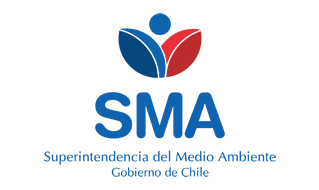 
INFORME TÉCNICO DE FISCALIZACIÓN AMBIENTAL
Fiscalización AmbientalCOMPLEJO TERMOELÉCTRICO VENTANASDFZ-2018-2346-V-NESeptiembre 20181. RESUMEN.
El presente documento da cuenta del informe de examen de la información realizado por la Superintendencia del Medio Ambiente (SMA), a la Unidad Fiscalizable denominada “COMPLEJO TERMOELÉCTRICO VENTANAS”, compuesto por 3 titulares diferentes, en el marco de la norma de emisión DS.90/00 para el reporte mensual del período comprendido entre enero de 2017 y julio del año 2018, para las Unidades 1 y 2 asociadas a AES Gener S.A.; Unidad 3 asociada a Empresa Eléctrica Ventanas S.A. y la Unidad 4 asociada a Empresa Eléctrica Campiche S.A.
Entre los principales hechos constatados como no conformidades se encuentran: a. Reportar en menor frecuencia las muestras de caudal, pH y Temperatura (Unidad 4)b. Superar los límites normativos (Unidades 1, 2 y 3) 
2. IDENTIFICACIÓN DEL PROYECTO, ACTIVIDAD O FUENTE FISCALIZADA3. ANTECEDENTES DE LA ACTIVIDAD DE FISCALIZACIÓN4. ACTIVIDADES DE FISCALIZACIÓN REALIZADAS Y RESULTADOS
	4.1. Identificación de las descargas4.2. Resumen de resultados de la información proporcionada *en color los períodos donde se detectan hallazgos.  *en color los períodos donde se detectan hallazgos.*en color los períodos donde se detectan hallazgos.*en color los períodos donde se detectan hallazgos.	4.3. Otros hechos
4.3.1. El Programa de Monitoreo vigente para las Unidades 1, 2 y 3, Resuelvo 2.c.10 establece el monitoreo de algunos parámetros adicionales, a lo menos 1 vez al año (control anual). En específico, los parámetros adicionales corresponden a Boro, Cloruros y Sulfatos para las Unidades 1 y 2; Boro, Cloruros, Triclorometano y Hierro para la Unidad 3; los que han sido analizados y reportados para las 3 unidades en el mes de noviembre de 2017.4.3.2. Con fecha 15 de mayo de 2018, la Unidad 4 fue sometida a fiscalización a través de Inspección Ambiental y Medición, Muestreo, y Análisis. El Acta de Inspección y los resultados del monitoreo se incluyen en los anexos del presente informe.5. CONCLUSIONES
Del total de exigencias verificadas, se identificaron los siguientes hallazgos:6. ANEXOSNombreFirma
Aprobado
Elaborado
JUAN PABLO RODRÍGUEZ FERNÁNDEZ
VERÓNICA GONZÁLEZ DELFÍN
12-09-2018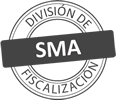 Titular de la actividad, proyecto o fuente fiscalizada:
AES GENER S.A.Titular de la actividad, proyecto o fuente fiscalizada:
AES GENER S.A.RUT o RUN:
94272000-9RUT o RUN:
94272000-9Identificación de la actividad, proyecto o fuente fiscalizada:
CENTRAL TERMOELÉCTRICA VENTANAS UNIDADES 1 Y 2Identificación de la actividad, proyecto o fuente fiscalizada:
CENTRAL TERMOELÉCTRICA VENTANAS UNIDADES 1 Y 2Identificación de la actividad, proyecto o fuente fiscalizada:
CENTRAL TERMOELÉCTRICA VENTANAS UNIDADES 1 Y 2Identificación de la actividad, proyecto o fuente fiscalizada:
CENTRAL TERMOELÉCTRICA VENTANAS UNIDADES 1 Y 2Titular de la actividad, proyecto o fuente fiscalizada:
EMPRESA ELECTRICA VENTANAS S.ATitular de la actividad, proyecto o fuente fiscalizada:
EMPRESA ELECTRICA VENTANAS S.ARUT o RUN:
96814370-0RUT o RUN:
96814370-0Identificación de la actividad, proyecto o fuente fiscalizada:
CENTRAL TERMOELÉCTRICA NUEVA VENTANASIdentificación de la actividad, proyecto o fuente fiscalizada:
CENTRAL TERMOELÉCTRICA NUEVA VENTANASIdentificación de la actividad, proyecto o fuente fiscalizada:
CENTRAL TERMOELÉCTRICA NUEVA VENTANASIdentificación de la actividad, proyecto o fuente fiscalizada:
CENTRAL TERMOELÉCTRICA NUEVA VENTANASTitular de la actividad, proyecto o fuente fiscalizada:
EMPRESA ELECTRICA CAMPICHE S.A.Titular de la actividad, proyecto o fuente fiscalizada:
EMPRESA ELECTRICA CAMPICHE S.A.RUT o RUN:
76008306-2RUT o RUN:
76008306-2Identificación de la actividad, proyecto o fuente fiscalizada:
CENTRAL TERMOELECTRICA CAMPICHEIdentificación de la actividad, proyecto o fuente fiscalizada:
CENTRAL TERMOELECTRICA CAMPICHEIdentificación de la actividad, proyecto o fuente fiscalizada:
CENTRAL TERMOELECTRICA CAMPICHEIdentificación de la actividad, proyecto o fuente fiscalizada:
CENTRAL TERMOELECTRICA CAMPICHEDirección:
F-30-E S/NRegión:
V REGION DE VALPARAISOProvincia:
VALPARAISOComuna:
PUCHUNCAVIMotivo de la Actividad de Fiscalización:Actividad Programada de Seguimiento Ambiental de Normas de Emisión referentes a la descarga de Residuos Líquidos para el período comprendido entre enero del año 2017 y julio del año 2018Materia Específica Objeto de la Fiscalización:Analizar los resultados analíticos de la calidad de los Residuos Líquidos descargados por la actividad industrial individualizada anteriormente, según las siguientes Resoluciones de Monitoreo (RPM):DIRECTEMAR N° 1243/2010 Unidad 1DIRECTEMAR N° 1227/2010 Unidad 2DIRECTEMAR N° 502/2011 Unidad 3SMA N° 706/2014 Unidad 4Instrumentos de Gestión Ambiental que Regulan la Actividad Fiscalizada:La Norma de Emisión que regula la actividad es:N° 90/2000 Establece Norma de Emisión para la Regulación de Contaminantes Asociados a las Descargas de Residuos Líquidos a Aguas Marinas y Continentales SuperficialesPunto DescargaNormaTabla cumplimientoMes control Tabla CompletaCuerpo receptorN° RPMFecha emisión RPMUNIDAD1DS.90/00Tabla 4No tieneBAHIA DE QUINTERO124306-09-2010UNIDAD2DS.90/00Tabla 4No tieneBAHIA DE QUINTERO122703-09-2010VENTANAS.3DS.90/00Tabla 4No tieneBAHIA DE QUINTERO50225-04-2011UNIDAD4DS.90/00Tabla 4No tieneBAHIA DE QUINTERO70602-12-2014Período evaluado UNIDAD1N° de hechos constatadosN° de hechos constatadosN° de hechos constatadosN° de hechos constatadosN° de hechos constatadosN° de hechos constatadosN° de hechos constatadosN° de hechos constatadosN° de hechos constatadosN° de hechos constatadosPeríodo evaluado UNIDAD11-23456789Período evaluado UNIDAD1InformaEfectúa descargaEntrega dentro de plazoEntrega parámetros solicitadosEntrega con frecuencia solicitadaCaudal se encuentra bajo ResoluciónParámetros se encuentran bajo normaPresenta RemuestrasEntrega Parámetro RemuestraInconsistencianov-17SISINOSISISINOSISINO APLICAdic-17SISISISISISINOSISINO APLICAene-18SISINOSISISISISISINO APLICAfeb-18SISINOSISISISINO APLICANO APLICANO APLICAmar-18SISINOSISISISINO APLICANO APLICANO APLICAabr-18SISISISISISISINO APLICANO APLICANO APLICAmay-18SISINOSISISISINO APLICANO APLICANO APLICAjun-18SISISISISISISINO APLICANO APLICANO APLICAjul-18SISINOSISISISINO APLICANO APLICANO APLICAPeríodo evaluado UNIDAD2N° de hechos constatadosN° de hechos constatadosN° de hechos constatadosN° de hechos constatadosN° de hechos constatadosN° de hechos constatadosN° de hechos constatadosN° de hechos constatadosN° de hechos constatadosN° de hechos constatadosPeríodo evaluado UNIDAD21-23456789Período evaluado UNIDAD2InformaEfectúa descargaEntrega dentro de plazoEntrega parámetros solicitadosEntrega con frecuencia solicitadaCaudal se encuentra bajo ResoluciónParámetros se encuentran bajo normaPresenta RemuestrasEntrega Parámetro RemuestraInconsistencianov-17SISINOSISISINOSISINO APLICAdic-17SISISISISISINOSISINO APLICAene-18SISINOSISISISINO APLICANO APLICANO APLICAfeb-18SISINOSISISISINO APLICANO APLICANO APLICAmar-18SISINOSISISINOSISINO APLICAabr-18SISISISISISISINO APLICANO APLICANO APLICAmay-18SISINOSISISISISISINO APLICAjun-18SISISISISISISINO APLICANO APLICANO APLICAjul-18SISINOSISISISINO APLICANO APLICANO APLICAPeríodo evaluado VENTANAS.3N° de hechos constatadosN° de hechos constatadosN° de hechos constatadosN° de hechos constatadosN° de hechos constatadosN° de hechos constatadosN° de hechos constatadosN° de hechos constatadosN° de hechos constatadosN° de hechos constatadosPeríodo evaluado VENTANAS.31-23456789Período evaluado VENTANAS.3InformaEfectúa descargaEntrega dentro de plazoEntrega parámetros solicitadosEntrega con frecuencia solicitadaCaudal se encuentra bajo ResoluciónParámetros se encuentran bajo normaPresenta RemuestrasEntrega Parámetro RemuestraInconsistencianov-17SISINOSISISINOSISINO APLICAdic-17SISISISISISINOSISINO APLICAene-18SISINOSISISISINO APLICANO APLICANO APLICAfeb-18SISINOSISISISINO APLICANO APLICANO APLICAmar-18SISINOSISISISINO APLICANO APLICANO APLICAabr-18SISISISISISISINO APLICANO APLICANO APLICAmay-18SISINOSISISISINO APLICANO APLICANO APLICAjun-18SISISISISISISISISINO APLICAjul-18SISINOSISISISINO APLICANO APLICANO APLICAPeríodo evaluado UNIDAD 4N° de hechos constatadosN° de hechos constatadosN° de hechos constatadosN° de hechos constatadosN° de hechos constatadosN° de hechos constatadosN° de hechos constatadosN° de hechos constatadosN° de hechos constatadosN° de hechos constatadosPeríodo evaluado UNIDAD 41-23456789Período evaluado UNIDAD 4InformaEfectúa descargaEntrega dentro de plazoEntrega parámetros solicitadosEntrega con frecuencia solicitadaCaudal se encuentra bajo ResoluciónParámetros se encuentran bajo normaPresenta RemuestrasEntrega Parámetro RemuestraInconsistenciaene-17SISINOSINOSISINO APLICANO APLICANO APLICAfeb-17SISINOSINOSISINO APLICANO APLICANO APLICAmar-17SISINOSINOSISINO APLICANO APLICANO APLICAabr-17SISISISINOSISINO APLICANO APLICANO APLICAmay-17SISINOSINOSISINO APLICANO APLICANO APLICAjun-17SISINOSINOSISINO APLICANO APLICANO APLICAjul-17SISINOSINOSISINO APLICANO APLICANO APLICAago-17SISINOSINOSISINO APLICANO APLICANO APLICAsept-17SISINOSINOSISINO APLICANO APLICANO APLICAoct-17SISINOSINOSISINO APLICANO APLICANO APLICAnov-17SISINOSINOSISINO APLICANO APLICANO APLICAdic-17SISISISINOSISINO APLICANO APLICANO APLICAene-18SISINOSINOSISINO APLICANO APLICANO APLICAfeb-18SISINOSINOSISINO APLICANO APLICANO APLICAmar-18SISINOSINOSISINO APLICANO APLICANO APLICAabr-18SISISISINOSISINO APLICANO APLICANO APLICAmay-18SISINOSINOSISINO APLICANO APLICANOjun-18SISISISINOSISINO APLICANO APLICANO APLICAjul-18SISINOSINOSISINO APLICANO APLICANO APLICAN° de Hecho ConstatadoExigencia AsociadaDescripción del Hallazgo4Entrega con frecuencia solicitadaEl establecimiento industrial no informa en su autocontrol la totalidad de muestras según parámetro indicados en su programa de monitoreo. En específico, para el punto de control denominado Unidad 4, en todos los períodos analizados (enero de 2017 a julio de 2018), no reporta caudal con frecuencia diaria; ni reporta los parámetros pH y temperatura con frecuencia mínima de 24 veces por día de control (96 muestras por período). Además, en enero y febrero reporta 2 y 3 muestras compuestas en vez de las 4 exigidas. 6Parámetros se encuentran bajo normaEl establecimiento industrial presenta una superación de los niveles de tolerancia respecto de contaminantes establecidos en la norma de emisión según el siguiente detalle:Unidad 1: Supera la norma en los períodos de noviembre y diciembre de 2017, parámetro Selenio.Unidad 2: Supera la norma en los períodos de noviembre y diciembre de 2017 por el parámetro Selenio; y en el mes de marzo de 2018 por Molibdeno.Unidad 3: Supera la norma en los períodos de noviembre y diciembre de 2017, parámetro Selenio.N° AnexoNombre Anexo1Certificados de envío de resultados de autocontrol2Informes de Ensayo3Acta de Inspección Ambiental 15.05.20184Resultados Control directo 15.05.20185Datos crudos_Complejo Termoeléctrico Ventanas6Programas de Monitoreo vigente, Complejo Termoeléctrico Ventanas